PENERAPAN QUANTUM TEACHING AND LEARNING UNTUK MENINGKATKAN HASIL BELAJAR PADA POKOK BAHASAN BANGUN DATAR SEGI EMPAT SISWA KELAS VII-E DI SMPN 6 TULUNGAGUNGTAHUN AJARAN 2010-2011SKRIPSI 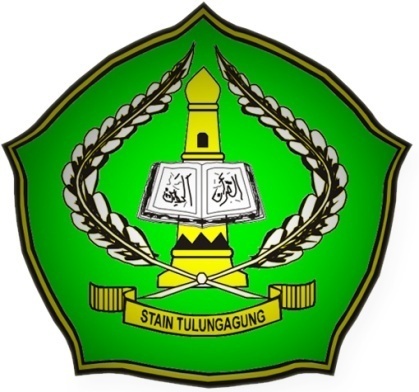 Oleh:YULIA SETYOWATINIM. 3214073078PROGRAM STUDI PENDIDIKAN MATEMATIKA JURUSAN TARBIYAHSEKOLAH TINGGI AGAMA ISLAM NEGERI(STAIN) TULUNGAGUNG2011PENERAPAN QUANTUM TEACHING AND LEARNING UNTUK MENINGKATKAN HASIL BELAJAR PADA POKOK BAHASAN BANGUN DATAR SEGI EMPAT SISWA KELAS VIIE DI SMPN 6 TULUNGAGUNGTAHUN AJARAN 2010-2011SKRIPSIDiajukan Kepada Sekolah Tinggi Agama Islam Negeri (STAIN) Tulungagung Untuk Memenuhi Salah Satu Persyaratan Dalam Menyelesaikan Program Sarjana Strata Satu Ilmu TarbiyahOleh:YULIA SETYOWATINIM. 3214073078PROGRAM STUDI PENDIDIKAN MATEMATIKA JURUSAN TARBIYAH SEKOLAH TINGGI AGAMA ISLAM NEGERI (STAIN) TULUNGAGUNGJULI 2011PERSETUJUAN PEMBIMBINGSrkripsi dengan judul “Penerapan Quantum Teaching and Learning Untuk Meningkatkan Hasil Belajar Pada Pokok Bahasan Bangun Datar Segi Empat Siswa Kelas VII-E  Di SMPN 6 Tulungagung Tahun Ajaran 2010-2011” yang ditulis oleh Yulia Setyowati  ini telah diperiksa dan disetujui untuk diujikan.Tulungagung, 4 Juli 2011PembimbingDrs. MUNIRI, M. Pd.NIP. 19681130 200701 1 002PENGESAHANSkripsi dengan judul “Penerapan Quantum Teaching and Learning Untuk Meningkatkan Hasil Belajar Pada Pokok Bahasan Bangun Datar Segi Empat Siswa Kelas VII-E  Di SMPN 6 Tulungagung Tahun Ajaran 2010-2011” yang ditulis oleh Yulia Setyowati ini telah dipertahankan di depan Dewan Penguji Skripsi STAIN Tulungagung pada hari Rabu, tanggal 27 Juli 2011 dan dapat diterima sebagai salah satu persyaratan untuk menyelesaikan Program Sarjana Strata Satu dalam Ilmu Pendidikan Islam.Dewan Penguji Skripsi                             Ketua,				      	   Sekretaris,Drs. Muniri, M. Pd		                       Abdulloh Chakim, M. PdNIP. 19681130 200701 1 002 	        NIP. 19730107 199803 1 003Penguji UtamaAnnisatul Mufarokah, M. Pd  NIP. 1970087 199803 2 001Tulungagung, 27 Juli 2011Mengesahkan,STAIN TulungagungKetua,Dr. Maftukhin, M.AgNIP. 19670717 200003 1 002MOTTOيرفع الله الذين امنومنكم والذ ين ا و تو ا لعم د ر جت و ا لله بما تعملو ن خبر“ Allah Akan meninggikan orang-orang yang beriman diantaramu dan orang-orang yang diberi Ilmu pengetahuan beberapa derajat. Dan Allah Maha mengetahui apa yang kamu kerjakan (Qs. Al-Mujadalah : 11)HALAMAN PERSEMBAHANDengan mengucap syukur Alhamdulillah Skripsi ini saya persembahkan untuk:Bapak dan Ibuku (Suwandi dan Muntiah) yang selalu membimbing, memberiku kasih sayang dan selalu mendo’akanku, serta senantiasa studi dan kegiatanku sehingga aku dapat banyak pengalaman yang berharga.Adikku (Agung) yang sangat aku sayangi yang telah menemaniku selama ini. Dosen-dosen STAIN Tulungagung, khususnya dosen TMT yang terhormat, terimakasih atas ilmu dan bimbingannya.Seseorang yang telah menemaniku disetiap waktu dan selalu siap berbagi suka dan duka bersamaku.Teman-temanku TMT (Tadris Matematika) yang telah berbagi suka dan duka bersamaku selama ini.Teman-temanku PPL dan KKN.Almamaterku STAIN Tulungagung yang aku banggakan.Semua pihak yang tidak dapat ku sebutkan satu persatu demi kelancaran penyusunan skripsi ini.KATA PENGANTARPuji syukur alhamdulillah penulis panjatkan ke hadirat Allah atas segala karunianya sehingga laporan penelitian ini dapat terselesaikan. Sholawat dan salam semoga senantiasa abadi tercurahkan kepada Nabi Muhammad dan umatnya.Sehubungan dengan selesainya penulisan skripsi ini maka penulis mengucapkan terima kasih kepada:Bapak Dr. Maftukhin, M.Ag, selaku Ketua STAIN Tulungagung.Bapak Prof. DR. H. Imam Fuadi, M.Ag, selaku Pembantu Ketua I STAIN Tulungagung.Bapak Abd. Aziz, M.Pd.I, selaku Kepala Jurusan Tarbiyah.Ibu Dra. Hj. Umy Zahroh, M.Kes, selaku Kepala Program Studi Tadris Matematika.Bapak  Drs. Muniri, M. Pd, selaku pembimbing yang juga telah memberikan pengarahan dan koreksi sehingga penelitian dapat terselesaikan sesuai waktu yang direncanakan.Semua pihak yang telah membantu terselesaikannya penulisan laporan penelitian ini.Dengan penuh harap semoga jasa kebaikan mereka diterima Allah dan tercatat sebagai ‘amal shalih.Akhirnya, karya ini penulis suguhkan kepada segenap pembaca, dengan harapan adanya saran dan kritik yang bersifat konstruktif demi pengembangan dan perbaikan, serta pengembangan lebih sempurna dalam kajian-kajian pendidikan islam pada umumnya dan matematika pada khususnya.Semoga karya ini bermanfaat dan mendapat ridla Allah, amiin.Tulungagung, 4 Juli 2011    Penulis   Yulia SetyowatiDAFTAR ISIHALAMAN JUDUL LUAR		iHALAMAN JUDUL DALAM		iiHALAMAN PERSETUJUAN		iiiHALAMAN PENGESAHAN		ivMOTTO		vHALAMAN PERSEMBAHAN		viKATA PENGANTAR		viiDAFTAR ISI		viiiDAFTAR TABEL		xDAFTAR LAMPIRAN		xiABSTRAK		xii BAB 	I	PENDAHULUANA.	Latar Belakang Masalah		1B.	Fokus penelitian		8C.	Tujuan Penelitian		8D.   Kegunaan Hasil Penelitian.........................................................     9D.	Sistematika Skripsi		9BAB	II 	KAJIAN PUSTAKAA.	Proses Belajar MengajarMatematika		12B.	Pembelajaran Matematika Beracuan Pendekatan Quantum Teaching and Learning		19C.	Pokok Bahasan Bangun Datar Segi Empat.		23D.	Penerapan Quantum Teaching and Learning Pada Pokok Bahasan Bangun Datar Segi Empat		28BAB 	III  	METODE PENELITIANA.	Pola/Jenis Penelitian		31B.	Lokasi Penelitian		34C.	Kehadiran Peneliti		34D.	Data dan Sumber Data		35E.	Prosedur Pengumpulan Data		36F.	Tehnik Analisis Data		38G. 	Pengecekan Keabsahan Temuan		43		H.	  Tahap-tahap Penelitian		45BAB 	IV 	LAPORAN HASIL PENELITIANA.	Deskripsi Singkat Tentang Lokasi Penelitian		49B.	Paparan Data		57C.	Pembahasan Hasil Penelitian		92BAB      V	PENUTUPA.	Kesimpulan		95B.	Saran		98DAFTAR PUSTAKALAMPIRAN	DAFTAR TABELTabel 	3.1 	Tingkat Penguasaan		40Tabel 	3.2 	Kriteria Penilaian		42Tabel 	4.1 	Keadaan Siswa SMPN 6 Tulungagung		51Tabel 	4.2	Data Guru Dan Pegawai SMPN 6 Tulungagung		52Tabel 	4.3 	Keadaan Siswa Dan Prasarana		56Tabel 	4.4 	Nilai Skor Pada Tes Awal		60Tabel 	4.5 	Hasil Pengamatan Aktifitas Peneliti Pada Siklus I		75Tabel	4.6	Hasil Pengamatan Aktifitas Siswa Pada Siklus I		77Tabel     	4.7	Hasil Pengamatan Peneliti Aktifitas Siklus II		85Tabel 	4.8	Hasil Pengamatan Aktifitas siswaPada Siklus II	.	86Tabel	4.9	Hasil Nilai Tes Akhir Siswa	 90DAFTAR LAMPIRAN Lamp. 1 		Nama-Nama Siswa Kelas VII-E SMPN 6 TulungagungLamp. 2		Soal Tes Awal Siswa Kelas VII-E SMPN 6 TulungagungLamp. 3		RPP Siklus ILamp. 4		Lembar Observasi Peneliti Siklus ILamp. 5		Lembar Observasi Siswa Siklus ILamp. 6		Soal Tes Siklus I Siswa Kelas VII-E SMPN6 TulngagungLamp. 7      Kunci Jawaban Soal Tes Siklus ILamp. 8		RPP Siklus IILamp. 9		Lembar Observasi Peneliti Siklus IILamp. 10		Lembar Observasi Siswa Siklus IILamp. 11  	Soal Tes Siklus II Siswa Kelas VII-E SMPN6 TulngagungLamp. 12   	Kunci Jawaban Soal Tes Siklus IILamp. 13		Soal Tes AkhirLamp. 14    Kunci Jawaban Soal Tes Akhir Lamp. 15    Hasil Nilai Tes Lamp. 16 	Daftar Pertanyaan dalam WawancaraLamp. 17	Hasil Wawancara  	Lamp. 18	Dokumentasi PenelitianValidasi Intrumen PenelitianKartu Bimbingan SkripsiSurat Ijin BimbinganSurat Ijin PenelitianSurat Mengadakan PenelitianPernyataan Keaslian TulisanBiodata PenulisABSTRAKYulia Setyowati, 3214073078, 2011. Penerapan Quantum Teaching and Lerning untuk meningkatkan hasil belajar Pada pokok bahasan Bangun Datar Segi Empat siswa kelas VII-E di SMP 6 Tulungagung Tahun Ajaran 2011-2012. Jurusan Tarbiyah, Program Studi Pendidikan Matematika (PMT), STAIN Tulungagung, Pembimbing: Drs. Muniri, M.Pd.Kata Kunci :	Meningkatkan hasil belajar siswa, penerapan Quantum Teaching and  Learning pada pokok Bahasan Bangun Datar Segi Empat.Berbagai permasalah yang dihadapi dunia Pendidikan khususnya SMPN 6 Tulungagung seperti kurangnya minat belajar siswa dan rendahnya hasil belajar siswa membuat Peneliti untuk mengadakan penelitian di SMPN 6 Tulungagung. Dengan pendekatan Quantum Teaching and Learning diharapkan dapat meningkatkan keaktifan, pemahaman dan hasil belajar siswa kelas VII-E SMPN 6 Tulungagung pada Pokok Bahasan Bangun Datar Segi empat khususnya belah ketupat, layang –layang dan trapesium.Permasalahan: (1) Bagaimana penerapan Quantum Teaching and learning pada pokok bahasan Bangun Datar Segi Empat? (2) Bagaiman hasil belajar Matematika dengan Quantum Teaching and Learning pada Pokok Bahasan Bangun Datar Segi Empat ?Pola penelitian dalam penelitian ini adalah penelitian tindakan kelas. Sumber data dalam penelitian tindakan ini adalah siswa kelas VII E SMPN 6 Tulungagung. Metode pengumpulan data : (1) Tes, (2) Tugas, (3) Wawancara, (4) Observasi, (5) Catatan lapangan.Model analisis data yang digunakan yaitu model alir (flow mode) yang meliputi: (1) Reduksi data, (2) Menyajikan data, (3) Menarik kesimpulan.Hasil penelitian secara empiris menunjukkan bahwa pembelajaran Matematika dengan Pendekatan Quantum teaching and Learning dapat dilakukan. Penerapan Quantum Teaching and Learning ini dilakukan sesuai dengan sistem –sistem yang ada yaitu TANDUR dan AMBAK. Penerapan Quantum teaching and Learning dapat membantu meningkatkan hasil belajar siswa sesuai dengan hasil tes setiap akhir tindakan. Pada tes Awal Rata-ratanya yaitu 36,95%, Siklus I 58,65%, Siklus II 89, 45% dan Tes Akhir mencapai 93,03%.